Resoluciones #048 - #053Resoluciones #048 - #053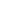 